Likumprojekta “Grozījumi Publiskas personas finanšu līdzekļu un mantas izšķērdēšanas novēršanas likumā” sākotnējās ietekmes novērtējuma ziņojums (anotācija)  Vides aizsardzības un reģionālās attīstības ministrs					    	J.PūceKamoliņa, 66016763maija.kamolina@varam.gov.lv Tiesību akta projekta anotācijas kopsavilkumsTiesību akta projekta anotācijas kopsavilkumsMērķis, risinājums un projekta spēkā stāšanās laiks (500 zīmes bez atstarpēm)Likumprojekta “Grozījumi Publiskas personas finanšu līdzekļu un mantas izšķērdēšanas novēršanas likumā” (turpmāk – likumprojekts) mērķis ir noteikt atbalsta mehānismu pašvaldībām uzņēmējdarbības sekmēšanai savā teritorijā. Likumprojekts paredz izņēmumu Publiskas personas finanšu līdzekļu un mantas izšķērdēšanas novēršanas likumā ietvertajam aizliegumam izsniegt jebkāda veida aizdevumus un dot galvojumus vai garantijas, gadījumā, ja pašvaldības sniedz garantijas komersantam no pašvaldības budžeta līdzekļu garantiju fonda uzņēmējdarbības atbalsta projekta īstenošanai.I. Tiesību akta projekta izstrādes nepieciešamība I. Tiesību akta projekta izstrādes nepieciešamība I. Tiesību akta projekta izstrādes nepieciešamība 1.PamatojumsMinistru kabineta 2018.gada 14.maija rīkojuma Nr.210 “Par konceptuālo ziņojumu “Problēmjautājumi saistībā ar atbalsta mehānismu pieejamību pašvaldībām uzņēmējdarbības sekmēšanai savā teritorijā un kooperācijas intensificēšanai, to iespējamie risinājumi” 4. punkts paredz atbalstīt konceptuālajā ziņojumā “Problēmjautājumi saistībā ar atbalsta mehānismu pieejamību pašvaldībām uzņēmējdarbības sekmēšanai savā teritorijā un kooperācijas intensificēšanai, to iespējamie risinājumi” (turpmāk – konceptuālais ziņojums) ietverto E2 risinājuma variantu. Vides aizsardzības un reģionālās attīstības ministram dots uzdevums līdz 2019.gada 1.aprīlim iesniegt Ministru kabinetā konceptuālā ziņojuma E2 risinājuma ieviešanai nepieciešamos normatīvo aktu projektus, tai skaitā par grozījumu izdarīšanu Publiskas personas mantas un finanšu līdzekļu izšķērdēšanas novēršanas likumā. Papildus E2 risinājuma ieviešanai Vides aizsardzības un reģionālās attīstības ministrijai (turpmāk – VARAM) uzdots veikt papildu analīzi par AS “Attīstības finanšu institūcija ALTUM” (turpmāk – ALTUM) un Ekonomikas ministrijas (turpmāk – EM) sniegto atbalstu uzņēmējiem, izvērtējot atbalsta pieejamību un ietekmi uz reģionālo attīstību.Konceptuālajā ziņojumā iekļautais E2 risinājuma variants:  Sadarbības modeļa izveidošana starp ALTUM un pašvaldībām, lai izsniegtu garantijas (turpmāk – E2 risinājums). E2 risinājums paredz noteikt iespēju pašvaldībām dot garantijas komersantiem, kuri dibinājuši vai plāno dibināt uzņēmējdarbību attiecīgajā pašvaldībā, veidojot sadarbības modeli starp ALTUM un pašvaldībām. Vienlaikus, lai neierobežotu komercbanku un pašvaldību iespējas, pašvaldībai būs tiesības izvēlēties kā sadarbības partneri arī komercbanku pašvaldības garantiju instrumenta piemērošanai.Minētais E2 risinājums nav jauns finanšu mehānisms, bet ir pašvaldībām izdevīga alternatīva grantu izsniegšanai komersantiem, kas nozīmē labāku (“gudrāku”) finanšu instrumentu izmantošanu. Piemēram, pašvaldība ar šāda finanšu instrumenta esamību varētu nosegt nepietiekamo finansējumu komersanta nepieciešamajam uzņēmējdarbības aizņēmumam. 2.Pašreizējā situācija un problēmas, kuru risināšanai tiesību akta projekts izstrādāts, tiesiskā regulējuma mērķis un būtībaSituācija Latvijas reģionu pašvaldībās ir atšķirīga attiecībā uz komersantu spēju sniegt pietiekamu finansiālu nodrošinājumu aizņēmumam. Teritorijās ar zemākiem sociālekonomiskajiem rādītājiem un salīdzinoši zemāku nekustamo īpašumu kadastrālo vērtību, nodrošinājuma iespējas ir vājākas. Līdz ar to ir nepieciešamība radīt instrumentu kā pašvaldības varētu atbalstīt vietējos komersantus gadījumos, kad uzņēmuma darbībai (piemēram, paplašināšanai) komersantam nav pietiekams finansiāls resurss nodrošinājumam. Lai mazinātu pašvaldību finanšu riskus šāda instrumenta izmantošanā, jāveido sadarbības modelis starp ALTUM un pašvaldībām, kur ALTUM izsniegtajiem kredītiem nepietiekama finansiālā nodrošinājuma gadījumā pašvaldībai būtu iespēja sniegt garantiju. Vienlaicīgi, lai neierobežotu komercbanku un pašvaldību iespējas, pašvaldībai būs tiesības izvēlēties partneri (ALTUM vai komercbanku) pašvaldības garantiju instrumenta piemērošanai.Piemērs, kad pašvaldība izvēlas kā sadarbības partneri ALTUM. VARAM priekšlikuma ietvaros primāri komersants vēršas ar aizdevuma lūgumu komercbankā un ar komercbankas starpniecību vēršas ALTUM pēc aizdevuma garantijas (ja nepieciešams). Pozitīva scenārija gadījumā ALTUM pēc atbilstoša izvērtējuma veikšanas izsniedz nepieciešamo garantiju aizdevuma saņemšanai komercbankā. Gadījumā, ja komersants neizmanto komercbankas piedāvājumu (vai nevar izpildīt nosacījumu par nepieciešamo nodrošinājumu), tas izmanto ALTUM aizdevumu – tikai šajā gadījumā, ja komersantam ir nepietiekošs finansiālais nodrošinājums, priekšlikums paredz iespēju pašvaldībai sniegt garantiju par daļu no nepietiekošā finansiālā nodrošinājuma. Tādējādi ar šī finanšu instrumenta palīdzību pašvaldībām tiek radītas iespējas atbalstīt tādus komersantus, kuri kādu iemeslu dēļ nevar izmantot esošo finanšu instrumentu klāstu.Pašvaldība garantē tikai to aizņēmuma daļu, kuru nespēj nosegt  komersants.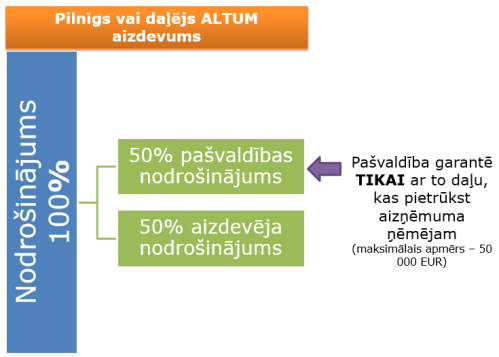 Attēls Nr.2. Piemērs – nodrošinājuma apmēra sadalījums uzņēmējdarbības aizņēmumamAvots: VARAM konceptuālais ziņojumsPiemērs, kad pašvaldība izvēlas kā sadarbības partneri komercbanku.VARAM priekšlikuma ietvaros primāri komersants vēršas ar aizdevuma lūgumu komercbankā un ar komercbankas starpniecību vēršas pašvaldībā pēc aizdevuma garantijas (tikai gadījumā, ja  komercbanka ir nolēmusi izsniegt aizdevumu, bet komersants nevar izpildīt nosacījumu par nepieciešamo finansiālo nodrošinājumu).  Pozitīva scenārija gadījumā pašvaldībai ir paredzēta iespēja sniegt garantiju par daļu no nepietiekošā finansiālā nodrošinājuma komercbankas sniegtajam aizdevumam. Sadarbība ar ALTUM notiek tikai tajā gadījumā, ja komercbanka atsakās izsniegt aizdevumu (piemērs, kad pašvaldība izvēlas kā sadarbības partneri ALTUM).Šī risinājuma ietvaros pašvaldības piedāvātā garantija papildina ALTUM atbalsta mehānismu, taču nekonkurē ne ar ALTUM, ne ar komercbanku sniegto piedāvājumu. Proti, minētais priekšlikums nav jauns finanšu mehānisms, bet ir pašvaldībām izdevīga alternatīva grantu izsniegšanai uzņēmējiem, jo pašvaldības izsniegtie granti pēc būtības ir pašvaldības budžetā neatmaksājams finansējums uzņēmējam.Informācija par esošo atbalstu komersantiem, to pieejamību un ietekmi uz reģionālo attīstību.Kā vienu no pozitīvajiem piemēriem jeb jaunizveidotajiem atbalsta instrumentiem, kas apliecina apstākli, ka komersantiem trūkst pietiekama finansiālā nodrošinājuma aizdevuma saņemšanai, var minēt sekojošo.Kopš 2018. gada viena no Latvijas komercbankām sadarbībā ar ALTUM piedāvā aizdevumu bez ķīlas līdz 75 000 euro, kam nepieciešams tikai īpašnieka galvojums, aizdevumam piemērojot zemāku procentu likmi. Aizdevums paredzēts maziem un vidējiem komersantiem, kuri ir finansiāli stabili, taču tiem trūkst pietiekama finansiālā nodrošinājuma vai pastāv specifiski faktori, kas ierobežo finansējuma saņemšanu (piemēram, jāiegādājas specifiska iekārta, ko banka nevar izmantot kā nodrošinājumu). Komersanti var saņemt aizņēmumu mērķtiecīgai biznesa attīstībai, apgrozāmo līdzekļu finansēšanai, specifisku iekārtu vai citu pamatlīdzekļu iegādei. Aizdevuma ietvaros ir pieejami šādi pakalpojumi: kredītlīnija (minimālā aizdevuma summa 2 000 euro) un kredīts investīcijām (minimālā aizdevuma summa 10 000 euro). Ņemot vērā, ka ALTUM atbalsta programma darbosies līdz 2020. gada 31. decembrim, VARAM sagatavotais priekšlikums ir izstrādāts ilgtermiņā, kamēr pašvaldības būs ieinteresētas piešķirt garantijas komersantiem no izveidotā garantiju fonda līdzekļiem. Attiecībā par papildu analīzi par ALTUM un EM sniegto atbalstu uzņēmējiem, izvērtējot atbalsta pieejamību un ietekmi uz reģionālo attīstību, VARAM nodrošina informācijas pieprasīšanu no komercbankām par komersantiem izsniegtajiem kredītiem (piemēram, kādās nozarēs, finansējuma apjoms, reģionu griezumā), kā arī ALTUM un EM par sniegto atbalstu uzņēmējiem atbalsta programmu ietvaros. VARAM veiktā analīze tiks pievienota likumprojekta anotācijas pielikumā, iesniedzot likumprojektu un tā anotāciju izskatīšanai Ministru kabinetā.Lai pamatotu garantijas piešķiršanu komersantam uzņēmējdarbības projekta īstenošanai konkrētā darbības nozarē, ir nepieciešams veikt tirgus nepilnību izvērtējumu. 2019. gadā EM sadarbībā ar  Zemkopības ministriju, Labklājības ministriju, Finanšu ministriju un VARAM veiks novērtējuma “Tirgus nepilnību sākotnējais (ex-ante) novērtējums Eiropas Savienības struktūrfondu un Kohēzijas fonda  2021. – 2027. gada plānošanas perioda atbalstam finanšu instrumentu veidā” izstrādes koordinēšanu. Novērtējuma secinājumi  un priekšlikumi tiks ņemti vērā, pašvaldībām izsniedzot garantijas komersantiem. Likumprojekts paredz noteikt jaunu atbalsta mehānismu  pašvaldībām uzņēmējdarbības sekmēšanai savā teritorijā.Par likumprojekta 4. panta trešās daļas papildināšanu ar 4.punktu:Publiskas personas finanšu līdzekļu un mantas izšķērdēšanas novēršanas likuma (turpmāk – likums) 4. pantā ir noteikts, ka  publiskai personai un kapitālsabiedrībai, ir aizliegts izsniegt jebkāda veida aizdevumus un dot galvojumus vai garantijas, izņemot atsevišķus paredzētos gadījumus.Likuma 4. panta trešā daļa ir papildināta ar 4. punktu, kas noteic atsevišķi paredzēto gadījumu, kādā pašvaldība var izsniegt komersantam garantiju uzņēmējdarbības atbalsta projekta īstenošanai, tas ir, nepietiekama finansiālā nodrošinājuma gadījumā. Pašvaldības garantija būs pieejama tikai tiem uzņēmējdarbības atbalsta projektiem, kas ir saņēmuši komercbankas un (vai) ALTUM vērtējumu, taču trūkst komersanta finansiālā nodrošinājuma. Par likumprojekta 4. panta papildināšanu  ar  6.1 daļu:Likuma 4. panta trešā daļa ir papildināta ar 6. 1 pantu, kas noteic deleģējumu Ministru kabinetam izstrādāt noteikumus  pašvaldības budžeta līdzekļu garantiju fonda izveidošanai un garantiju izsniegšanas kārtībai un nosacījumus, kā arī pašvaldību sadarbības kārtību ar ALTUM vai komercbanku.Pašvaldība var brīvprātīgi izveidot garantiju fondu ar mērķi veicināt uzņēmējdarbības uzsākšanu vai attīstību savā teritorijā. Garantiju fonda līdzekļus veido pašvaldības budžeta līdzekļi, kas izmantojami, izsniedzot  komersantam garantiju uzņēmējdarbības atbalsta projekta īstenošanai nepietiekama finansiālā nodrošinājuma gadījumā.Būtiskākie nosacījumi, kas tiks ietverti jaunizstrādātajos Ministru kabineta noteikumos aprakstīti konceptuālajā ziņojumā pie E2 risinājuma.Plānots, ka sākotnēji Daugavpils pilsētā tiks izveidots pilotprojekts jaunā uzņēmējdarbības atbalsta mehānisma ieviešanai.  3.Projekta izstrādē iesaistītās institūcijas un publiskās personas kapitālsabiedrībasFinanšu ministrija, Tieslietu ministrija, EM, ALTUM, pašvaldības. 4.Cita informācijaNav.II. Tiesību akta projekta ietekme uz sabiedrību, tautsaimniecības attīstību un
 administratīvo sloguII. Tiesību akta projekta ietekme uz sabiedrību, tautsaimniecības attīstību un
 administratīvo sloguII. Tiesību akta projekta ietekme uz sabiedrību, tautsaimniecības attīstību un
 administratīvo slogu1.Sabiedrības mērķgrupas, kuras tiesiskais regulējums ietekmē vai varētu ietekmētPašvaldības, potenciālie un esošie komersanti, kas izmantotu pašvaldību atbalstu uzņēmējdarbības sekmēšanā.2.Tiesiskā regulējuma ietekme uz tautsaimniecību un administratīvo sloguTiesiskā regulējuma ietekme uz tautsaimniecību būs pozitīva, jo komersanti pašvaldības teritorijā varēs dibināt vai attīstīt savu saimniecisko darbību, radīt jaunas darba vietas un papildu nodokļu ieņēmumus pašvaldības un valsts budžetā.Administratīvais slogs palielināsies pašvaldībām, kas piešķirs garantijas.  Pašvaldībai būs jāizveido garantiju fonds un attiecīgi garantiju reģistrs, lai varētu uzskaitīt un administrēt piešķirtās garantijas komersantiem. 3.Administratīvo izmaksu monetārs novērtējumsProjekts šo jomu neskar. 4. Atbilstības izmaksu monetārs novērtējumsProjekts šo jomu neskar. 5.Cita informācijaNav. III. Tiesību akta projekta ietekme uz valsts budžetu un pašvaldību budžetiemIII. Tiesību akta projekta ietekme uz valsts budžetu un pašvaldību budžetiemIII. Tiesību akta projekta ietekme uz valsts budžetu un pašvaldību budžetiemIII. Tiesību akta projekta ietekme uz valsts budžetu un pašvaldību budžetiemIII. Tiesību akta projekta ietekme uz valsts budžetu un pašvaldību budžetiemIII. Tiesību akta projekta ietekme uz valsts budžetu un pašvaldību budžetiemIII. Tiesību akta projekta ietekme uz valsts budžetu un pašvaldību budžetiemIII. Tiesību akta projekta ietekme uz valsts budžetu un pašvaldību budžetiemRādītāji20192019Turpmākie trīs gadi (euro)Turpmākie trīs gadi (euro)Turpmākie trīs gadi (euro)Turpmākie trīs gadi (euro)Turpmākie trīs gadi (euro)Rādītāji2019201920202020202120212022Rādītājisaskaņā ar valsts budžetu kārtējam gadamizmaiņas kārtējā gadā, salīdzinot ar valsts budžetu kārtējam gadamsaskaņā ar vidēja termiņa budžeta ietvaruizmaiņas, salīdzinot ar vidēja termiņa budžeta ietvaru n+1 gadamsaskaņā ar vidēja termiņa budžeta ietvaruizmaiņas, salīdzinot ar vidēja termiņa budžeta ietvaru n+2 gadamizmaiņas, salīdzinot ar vidēja termiņa budžeta ietvaru n+2 gadam123456781. Budžeta ieņēmumi00000001.1. valsts pamatbudžets, tai skaitā ieņēmumi no maksas pakalpojumiem un citi pašu ieņēmumi00000001.2. valsts speciālais budžets00000001.3. pašvaldību budžets00000002. Budžeta izdevumi00Nav precīzi aprēķināmi4 500 000 *Nav precīzi aprēķināmi4 500 000 *4 500 000 *2.1. valsts pamatbudžets00000002.2. valsts speciālais budžets00000002.3. pašvaldību budžets00Nav precīzi aprēķināmi4 500 000 *Nav precīzi aprēķināmi4 500 000 *4 500 000 *3. Finansiālā ietekme00Nav precīzi aprēķināmi- 4 500 000 **Nav precīzi aprēķināmi- 4 500 000 **- 4 500 000 ** 3.1. valsts pamatbudžets00000003.2. speciālais budžets00000003.3. pašvaldību budžets00Nav precīzi aprēķināmi- 4 500 000 **Nav precīzi aprēķināmi- 4 500 000 **- 4 500 000 **4. Finanšu līdzekļi papildu izdevumu finansēšanai (kompensējošu izdevumu samazinājumu norāda ar "+" zīmi)00000005. Precizēta finansiālā ietekme00000005.1. valsts pamatbudžets00000005.2. speciālais budžets00000005.3. pašvaldību budžets00000006. Detalizēts ieņēmumu un izdevumu aprēķins (ja nepieciešams, detalizētu ieņēmumu un izdevumu aprēķinu var pievienot anotācijas pielikumā)Aprēķinā tiek pieņemts, ka jauno atbalsta mehānismu varētu izmantot aptuveni trešā daļa pašvaldību, ņemot vērā pašvaldību dalību iepriekš veiktajā aptaujā par citiem VARAM rosinātajiem atbalsta mehānismiem un to izmantošanu praksē. 45 pašvaldības jeb 78,9% no aptaujas dalībniekiem norādīja, ka plāno nākotnē izmantot iespēju izmantot VARAM rosināto atbalsta mehānismu izmantošanu praksē. * 45 pašvaldības x gadā izsniegtās 2 garantijas (garantija izsniegta 50 000 euro apmērā) = 4 500 000 euro.** Kārtējā saimnieciskajā gadā (2019.) netiek plānota garantiju izsniegšana komersantiem. Turpmākie trīs gadi: teorētiski paredzama šī priekšlikuma negatīva ietekme uz pašvaldību budžetu, jo uzkrājumi iespējamajiem zaudējumiem no garantiju gadījuma iestāšanās tiek uzskaitīti kā pašvaldības izdevumi uzkrājumu izveides gadā. Praktiski negatīva ietekme rastos tikai gadījumā, ja komersants, kura aizņēmumam pašvaldība ir sniegusi trūkstošo garantijas apmēru, nav spējis norēķināties par aizņēmumu. Ietekme uz valsts budžetu īstermiņā ir neitrāla, sākotnēji var nebūt būtisku nodokļu ieņēmumu no atbalstītā uzņēmējdarbības projekta.Vidējā termiņā (līdz 7 gadiem) teorētiski paredzama šī priekšlikuma negatīva ietekme uz budžetu, jo uzkrājumi iespējamajiem zaudējumiem no garantiju gadījuma iestāšanās tiek uzskaitīti kā pašvaldības izdevumi uzkrājumu izveides gadā. Praktiski ietekme uz valsts budžetu vidējā termiņā un ilgtermiņā ir pozitīva, jo komersants rada papildu ieņēmumus budžetā no samaksātajiem nodokļiem.Ilgtermiņā (līdz 25 gadiem) paredzama šī priekšlikuma pozitīva ietekme uz budžetu, jo šāds uzņēmējdarbības vides sekmēšanas instruments var radīt labvēlīgu ietekmi arī uz valsts budžetu, gadījumā, ja uzņēmējs izveido jaunas darba vietas, spēj darboties ar lielāku peļņu, tādējādi budžetā tiek ieskaitīti augstāki nodokļu ieņēmumi.Aprēķinā tiek pieņemts, ka jauno atbalsta mehānismu varētu izmantot aptuveni trešā daļa pašvaldību, ņemot vērā pašvaldību dalību iepriekš veiktajā aptaujā par citiem VARAM rosinātajiem atbalsta mehānismiem un to izmantošanu praksē. 45 pašvaldības jeb 78,9% no aptaujas dalībniekiem norādīja, ka plāno nākotnē izmantot iespēju izmantot VARAM rosināto atbalsta mehānismu izmantošanu praksē. * 45 pašvaldības x gadā izsniegtās 2 garantijas (garantija izsniegta 50 000 euro apmērā) = 4 500 000 euro.** Kārtējā saimnieciskajā gadā (2019.) netiek plānota garantiju izsniegšana komersantiem. Turpmākie trīs gadi: teorētiski paredzama šī priekšlikuma negatīva ietekme uz pašvaldību budžetu, jo uzkrājumi iespējamajiem zaudējumiem no garantiju gadījuma iestāšanās tiek uzskaitīti kā pašvaldības izdevumi uzkrājumu izveides gadā. Praktiski negatīva ietekme rastos tikai gadījumā, ja komersants, kura aizņēmumam pašvaldība ir sniegusi trūkstošo garantijas apmēru, nav spējis norēķināties par aizņēmumu. Ietekme uz valsts budžetu īstermiņā ir neitrāla, sākotnēji var nebūt būtisku nodokļu ieņēmumu no atbalstītā uzņēmējdarbības projekta.Vidējā termiņā (līdz 7 gadiem) teorētiski paredzama šī priekšlikuma negatīva ietekme uz budžetu, jo uzkrājumi iespējamajiem zaudējumiem no garantiju gadījuma iestāšanās tiek uzskaitīti kā pašvaldības izdevumi uzkrājumu izveides gadā. Praktiski ietekme uz valsts budžetu vidējā termiņā un ilgtermiņā ir pozitīva, jo komersants rada papildu ieņēmumus budžetā no samaksātajiem nodokļiem.Ilgtermiņā (līdz 25 gadiem) paredzama šī priekšlikuma pozitīva ietekme uz budžetu, jo šāds uzņēmējdarbības vides sekmēšanas instruments var radīt labvēlīgu ietekmi arī uz valsts budžetu, gadījumā, ja uzņēmējs izveido jaunas darba vietas, spēj darboties ar lielāku peļņu, tādējādi budžetā tiek ieskaitīti augstāki nodokļu ieņēmumi.Aprēķinā tiek pieņemts, ka jauno atbalsta mehānismu varētu izmantot aptuveni trešā daļa pašvaldību, ņemot vērā pašvaldību dalību iepriekš veiktajā aptaujā par citiem VARAM rosinātajiem atbalsta mehānismiem un to izmantošanu praksē. 45 pašvaldības jeb 78,9% no aptaujas dalībniekiem norādīja, ka plāno nākotnē izmantot iespēju izmantot VARAM rosināto atbalsta mehānismu izmantošanu praksē. * 45 pašvaldības x gadā izsniegtās 2 garantijas (garantija izsniegta 50 000 euro apmērā) = 4 500 000 euro.** Kārtējā saimnieciskajā gadā (2019.) netiek plānota garantiju izsniegšana komersantiem. Turpmākie trīs gadi: teorētiski paredzama šī priekšlikuma negatīva ietekme uz pašvaldību budžetu, jo uzkrājumi iespējamajiem zaudējumiem no garantiju gadījuma iestāšanās tiek uzskaitīti kā pašvaldības izdevumi uzkrājumu izveides gadā. Praktiski negatīva ietekme rastos tikai gadījumā, ja komersants, kura aizņēmumam pašvaldība ir sniegusi trūkstošo garantijas apmēru, nav spējis norēķināties par aizņēmumu. Ietekme uz valsts budžetu īstermiņā ir neitrāla, sākotnēji var nebūt būtisku nodokļu ieņēmumu no atbalstītā uzņēmējdarbības projekta.Vidējā termiņā (līdz 7 gadiem) teorētiski paredzama šī priekšlikuma negatīva ietekme uz budžetu, jo uzkrājumi iespējamajiem zaudējumiem no garantiju gadījuma iestāšanās tiek uzskaitīti kā pašvaldības izdevumi uzkrājumu izveides gadā. Praktiski ietekme uz valsts budžetu vidējā termiņā un ilgtermiņā ir pozitīva, jo komersants rada papildu ieņēmumus budžetā no samaksātajiem nodokļiem.Ilgtermiņā (līdz 25 gadiem) paredzama šī priekšlikuma pozitīva ietekme uz budžetu, jo šāds uzņēmējdarbības vides sekmēšanas instruments var radīt labvēlīgu ietekmi arī uz valsts budžetu, gadījumā, ja uzņēmējs izveido jaunas darba vietas, spēj darboties ar lielāku peļņu, tādējādi budžetā tiek ieskaitīti augstāki nodokļu ieņēmumi.Aprēķinā tiek pieņemts, ka jauno atbalsta mehānismu varētu izmantot aptuveni trešā daļa pašvaldību, ņemot vērā pašvaldību dalību iepriekš veiktajā aptaujā par citiem VARAM rosinātajiem atbalsta mehānismiem un to izmantošanu praksē. 45 pašvaldības jeb 78,9% no aptaujas dalībniekiem norādīja, ka plāno nākotnē izmantot iespēju izmantot VARAM rosināto atbalsta mehānismu izmantošanu praksē. * 45 pašvaldības x gadā izsniegtās 2 garantijas (garantija izsniegta 50 000 euro apmērā) = 4 500 000 euro.** Kārtējā saimnieciskajā gadā (2019.) netiek plānota garantiju izsniegšana komersantiem. Turpmākie trīs gadi: teorētiski paredzama šī priekšlikuma negatīva ietekme uz pašvaldību budžetu, jo uzkrājumi iespējamajiem zaudējumiem no garantiju gadījuma iestāšanās tiek uzskaitīti kā pašvaldības izdevumi uzkrājumu izveides gadā. Praktiski negatīva ietekme rastos tikai gadījumā, ja komersants, kura aizņēmumam pašvaldība ir sniegusi trūkstošo garantijas apmēru, nav spējis norēķināties par aizņēmumu. Ietekme uz valsts budžetu īstermiņā ir neitrāla, sākotnēji var nebūt būtisku nodokļu ieņēmumu no atbalstītā uzņēmējdarbības projekta.Vidējā termiņā (līdz 7 gadiem) teorētiski paredzama šī priekšlikuma negatīva ietekme uz budžetu, jo uzkrājumi iespējamajiem zaudējumiem no garantiju gadījuma iestāšanās tiek uzskaitīti kā pašvaldības izdevumi uzkrājumu izveides gadā. Praktiski ietekme uz valsts budžetu vidējā termiņā un ilgtermiņā ir pozitīva, jo komersants rada papildu ieņēmumus budžetā no samaksātajiem nodokļiem.Ilgtermiņā (līdz 25 gadiem) paredzama šī priekšlikuma pozitīva ietekme uz budžetu, jo šāds uzņēmējdarbības vides sekmēšanas instruments var radīt labvēlīgu ietekmi arī uz valsts budžetu, gadījumā, ja uzņēmējs izveido jaunas darba vietas, spēj darboties ar lielāku peļņu, tādējādi budžetā tiek ieskaitīti augstāki nodokļu ieņēmumi.Aprēķinā tiek pieņemts, ka jauno atbalsta mehānismu varētu izmantot aptuveni trešā daļa pašvaldību, ņemot vērā pašvaldību dalību iepriekš veiktajā aptaujā par citiem VARAM rosinātajiem atbalsta mehānismiem un to izmantošanu praksē. 45 pašvaldības jeb 78,9% no aptaujas dalībniekiem norādīja, ka plāno nākotnē izmantot iespēju izmantot VARAM rosināto atbalsta mehānismu izmantošanu praksē. * 45 pašvaldības x gadā izsniegtās 2 garantijas (garantija izsniegta 50 000 euro apmērā) = 4 500 000 euro.** Kārtējā saimnieciskajā gadā (2019.) netiek plānota garantiju izsniegšana komersantiem. Turpmākie trīs gadi: teorētiski paredzama šī priekšlikuma negatīva ietekme uz pašvaldību budžetu, jo uzkrājumi iespējamajiem zaudējumiem no garantiju gadījuma iestāšanās tiek uzskaitīti kā pašvaldības izdevumi uzkrājumu izveides gadā. Praktiski negatīva ietekme rastos tikai gadījumā, ja komersants, kura aizņēmumam pašvaldība ir sniegusi trūkstošo garantijas apmēru, nav spējis norēķināties par aizņēmumu. Ietekme uz valsts budžetu īstermiņā ir neitrāla, sākotnēji var nebūt būtisku nodokļu ieņēmumu no atbalstītā uzņēmējdarbības projekta.Vidējā termiņā (līdz 7 gadiem) teorētiski paredzama šī priekšlikuma negatīva ietekme uz budžetu, jo uzkrājumi iespējamajiem zaudējumiem no garantiju gadījuma iestāšanās tiek uzskaitīti kā pašvaldības izdevumi uzkrājumu izveides gadā. Praktiski ietekme uz valsts budžetu vidējā termiņā un ilgtermiņā ir pozitīva, jo komersants rada papildu ieņēmumus budžetā no samaksātajiem nodokļiem.Ilgtermiņā (līdz 25 gadiem) paredzama šī priekšlikuma pozitīva ietekme uz budžetu, jo šāds uzņēmējdarbības vides sekmēšanas instruments var radīt labvēlīgu ietekmi arī uz valsts budžetu, gadījumā, ja uzņēmējs izveido jaunas darba vietas, spēj darboties ar lielāku peļņu, tādējādi budžetā tiek ieskaitīti augstāki nodokļu ieņēmumi.Aprēķinā tiek pieņemts, ka jauno atbalsta mehānismu varētu izmantot aptuveni trešā daļa pašvaldību, ņemot vērā pašvaldību dalību iepriekš veiktajā aptaujā par citiem VARAM rosinātajiem atbalsta mehānismiem un to izmantošanu praksē. 45 pašvaldības jeb 78,9% no aptaujas dalībniekiem norādīja, ka plāno nākotnē izmantot iespēju izmantot VARAM rosināto atbalsta mehānismu izmantošanu praksē. * 45 pašvaldības x gadā izsniegtās 2 garantijas (garantija izsniegta 50 000 euro apmērā) = 4 500 000 euro.** Kārtējā saimnieciskajā gadā (2019.) netiek plānota garantiju izsniegšana komersantiem. Turpmākie trīs gadi: teorētiski paredzama šī priekšlikuma negatīva ietekme uz pašvaldību budžetu, jo uzkrājumi iespējamajiem zaudējumiem no garantiju gadījuma iestāšanās tiek uzskaitīti kā pašvaldības izdevumi uzkrājumu izveides gadā. Praktiski negatīva ietekme rastos tikai gadījumā, ja komersants, kura aizņēmumam pašvaldība ir sniegusi trūkstošo garantijas apmēru, nav spējis norēķināties par aizņēmumu. Ietekme uz valsts budžetu īstermiņā ir neitrāla, sākotnēji var nebūt būtisku nodokļu ieņēmumu no atbalstītā uzņēmējdarbības projekta.Vidējā termiņā (līdz 7 gadiem) teorētiski paredzama šī priekšlikuma negatīva ietekme uz budžetu, jo uzkrājumi iespējamajiem zaudējumiem no garantiju gadījuma iestāšanās tiek uzskaitīti kā pašvaldības izdevumi uzkrājumu izveides gadā. Praktiski ietekme uz valsts budžetu vidējā termiņā un ilgtermiņā ir pozitīva, jo komersants rada papildu ieņēmumus budžetā no samaksātajiem nodokļiem.Ilgtermiņā (līdz 25 gadiem) paredzama šī priekšlikuma pozitīva ietekme uz budžetu, jo šāds uzņēmējdarbības vides sekmēšanas instruments var radīt labvēlīgu ietekmi arī uz valsts budžetu, gadījumā, ja uzņēmējs izveido jaunas darba vietas, spēj darboties ar lielāku peļņu, tādējādi budžetā tiek ieskaitīti augstāki nodokļu ieņēmumi.Aprēķinā tiek pieņemts, ka jauno atbalsta mehānismu varētu izmantot aptuveni trešā daļa pašvaldību, ņemot vērā pašvaldību dalību iepriekš veiktajā aptaujā par citiem VARAM rosinātajiem atbalsta mehānismiem un to izmantošanu praksē. 45 pašvaldības jeb 78,9% no aptaujas dalībniekiem norādīja, ka plāno nākotnē izmantot iespēju izmantot VARAM rosināto atbalsta mehānismu izmantošanu praksē. * 45 pašvaldības x gadā izsniegtās 2 garantijas (garantija izsniegta 50 000 euro apmērā) = 4 500 000 euro.** Kārtējā saimnieciskajā gadā (2019.) netiek plānota garantiju izsniegšana komersantiem. Turpmākie trīs gadi: teorētiski paredzama šī priekšlikuma negatīva ietekme uz pašvaldību budžetu, jo uzkrājumi iespējamajiem zaudējumiem no garantiju gadījuma iestāšanās tiek uzskaitīti kā pašvaldības izdevumi uzkrājumu izveides gadā. Praktiski negatīva ietekme rastos tikai gadījumā, ja komersants, kura aizņēmumam pašvaldība ir sniegusi trūkstošo garantijas apmēru, nav spējis norēķināties par aizņēmumu. Ietekme uz valsts budžetu īstermiņā ir neitrāla, sākotnēji var nebūt būtisku nodokļu ieņēmumu no atbalstītā uzņēmējdarbības projekta.Vidējā termiņā (līdz 7 gadiem) teorētiski paredzama šī priekšlikuma negatīva ietekme uz budžetu, jo uzkrājumi iespējamajiem zaudējumiem no garantiju gadījuma iestāšanās tiek uzskaitīti kā pašvaldības izdevumi uzkrājumu izveides gadā. Praktiski ietekme uz valsts budžetu vidējā termiņā un ilgtermiņā ir pozitīva, jo komersants rada papildu ieņēmumus budžetā no samaksātajiem nodokļiem.Ilgtermiņā (līdz 25 gadiem) paredzama šī priekšlikuma pozitīva ietekme uz budžetu, jo šāds uzņēmējdarbības vides sekmēšanas instruments var radīt labvēlīgu ietekmi arī uz valsts budžetu, gadījumā, ja uzņēmējs izveido jaunas darba vietas, spēj darboties ar lielāku peļņu, tādējādi budžetā tiek ieskaitīti augstāki nodokļu ieņēmumi.6.1. detalizēts ieņēmumu aprēķinsAprēķinā tiek pieņemts, ka jauno atbalsta mehānismu varētu izmantot aptuveni trešā daļa pašvaldību, ņemot vērā pašvaldību dalību iepriekš veiktajā aptaujā par citiem VARAM rosinātajiem atbalsta mehānismiem un to izmantošanu praksē. 45 pašvaldības jeb 78,9% no aptaujas dalībniekiem norādīja, ka plāno nākotnē izmantot iespēju izmantot VARAM rosināto atbalsta mehānismu izmantošanu praksē. * 45 pašvaldības x gadā izsniegtās 2 garantijas (garantija izsniegta 50 000 euro apmērā) = 4 500 000 euro.** Kārtējā saimnieciskajā gadā (2019.) netiek plānota garantiju izsniegšana komersantiem. Turpmākie trīs gadi: teorētiski paredzama šī priekšlikuma negatīva ietekme uz pašvaldību budžetu, jo uzkrājumi iespējamajiem zaudējumiem no garantiju gadījuma iestāšanās tiek uzskaitīti kā pašvaldības izdevumi uzkrājumu izveides gadā. Praktiski negatīva ietekme rastos tikai gadījumā, ja komersants, kura aizņēmumam pašvaldība ir sniegusi trūkstošo garantijas apmēru, nav spējis norēķināties par aizņēmumu. Ietekme uz valsts budžetu īstermiņā ir neitrāla, sākotnēji var nebūt būtisku nodokļu ieņēmumu no atbalstītā uzņēmējdarbības projekta.Vidējā termiņā (līdz 7 gadiem) teorētiski paredzama šī priekšlikuma negatīva ietekme uz budžetu, jo uzkrājumi iespējamajiem zaudējumiem no garantiju gadījuma iestāšanās tiek uzskaitīti kā pašvaldības izdevumi uzkrājumu izveides gadā. Praktiski ietekme uz valsts budžetu vidējā termiņā un ilgtermiņā ir pozitīva, jo komersants rada papildu ieņēmumus budžetā no samaksātajiem nodokļiem.Ilgtermiņā (līdz 25 gadiem) paredzama šī priekšlikuma pozitīva ietekme uz budžetu, jo šāds uzņēmējdarbības vides sekmēšanas instruments var radīt labvēlīgu ietekmi arī uz valsts budžetu, gadījumā, ja uzņēmējs izveido jaunas darba vietas, spēj darboties ar lielāku peļņu, tādējādi budžetā tiek ieskaitīti augstāki nodokļu ieņēmumi.Aprēķinā tiek pieņemts, ka jauno atbalsta mehānismu varētu izmantot aptuveni trešā daļa pašvaldību, ņemot vērā pašvaldību dalību iepriekš veiktajā aptaujā par citiem VARAM rosinātajiem atbalsta mehānismiem un to izmantošanu praksē. 45 pašvaldības jeb 78,9% no aptaujas dalībniekiem norādīja, ka plāno nākotnē izmantot iespēju izmantot VARAM rosināto atbalsta mehānismu izmantošanu praksē. * 45 pašvaldības x gadā izsniegtās 2 garantijas (garantija izsniegta 50 000 euro apmērā) = 4 500 000 euro.** Kārtējā saimnieciskajā gadā (2019.) netiek plānota garantiju izsniegšana komersantiem. Turpmākie trīs gadi: teorētiski paredzama šī priekšlikuma negatīva ietekme uz pašvaldību budžetu, jo uzkrājumi iespējamajiem zaudējumiem no garantiju gadījuma iestāšanās tiek uzskaitīti kā pašvaldības izdevumi uzkrājumu izveides gadā. Praktiski negatīva ietekme rastos tikai gadījumā, ja komersants, kura aizņēmumam pašvaldība ir sniegusi trūkstošo garantijas apmēru, nav spējis norēķināties par aizņēmumu. Ietekme uz valsts budžetu īstermiņā ir neitrāla, sākotnēji var nebūt būtisku nodokļu ieņēmumu no atbalstītā uzņēmējdarbības projekta.Vidējā termiņā (līdz 7 gadiem) teorētiski paredzama šī priekšlikuma negatīva ietekme uz budžetu, jo uzkrājumi iespējamajiem zaudējumiem no garantiju gadījuma iestāšanās tiek uzskaitīti kā pašvaldības izdevumi uzkrājumu izveides gadā. Praktiski ietekme uz valsts budžetu vidējā termiņā un ilgtermiņā ir pozitīva, jo komersants rada papildu ieņēmumus budžetā no samaksātajiem nodokļiem.Ilgtermiņā (līdz 25 gadiem) paredzama šī priekšlikuma pozitīva ietekme uz budžetu, jo šāds uzņēmējdarbības vides sekmēšanas instruments var radīt labvēlīgu ietekmi arī uz valsts budžetu, gadījumā, ja uzņēmējs izveido jaunas darba vietas, spēj darboties ar lielāku peļņu, tādējādi budžetā tiek ieskaitīti augstāki nodokļu ieņēmumi.Aprēķinā tiek pieņemts, ka jauno atbalsta mehānismu varētu izmantot aptuveni trešā daļa pašvaldību, ņemot vērā pašvaldību dalību iepriekš veiktajā aptaujā par citiem VARAM rosinātajiem atbalsta mehānismiem un to izmantošanu praksē. 45 pašvaldības jeb 78,9% no aptaujas dalībniekiem norādīja, ka plāno nākotnē izmantot iespēju izmantot VARAM rosināto atbalsta mehānismu izmantošanu praksē. * 45 pašvaldības x gadā izsniegtās 2 garantijas (garantija izsniegta 50 000 euro apmērā) = 4 500 000 euro.** Kārtējā saimnieciskajā gadā (2019.) netiek plānota garantiju izsniegšana komersantiem. Turpmākie trīs gadi: teorētiski paredzama šī priekšlikuma negatīva ietekme uz pašvaldību budžetu, jo uzkrājumi iespējamajiem zaudējumiem no garantiju gadījuma iestāšanās tiek uzskaitīti kā pašvaldības izdevumi uzkrājumu izveides gadā. Praktiski negatīva ietekme rastos tikai gadījumā, ja komersants, kura aizņēmumam pašvaldība ir sniegusi trūkstošo garantijas apmēru, nav spējis norēķināties par aizņēmumu. Ietekme uz valsts budžetu īstermiņā ir neitrāla, sākotnēji var nebūt būtisku nodokļu ieņēmumu no atbalstītā uzņēmējdarbības projekta.Vidējā termiņā (līdz 7 gadiem) teorētiski paredzama šī priekšlikuma negatīva ietekme uz budžetu, jo uzkrājumi iespējamajiem zaudējumiem no garantiju gadījuma iestāšanās tiek uzskaitīti kā pašvaldības izdevumi uzkrājumu izveides gadā. Praktiski ietekme uz valsts budžetu vidējā termiņā un ilgtermiņā ir pozitīva, jo komersants rada papildu ieņēmumus budžetā no samaksātajiem nodokļiem.Ilgtermiņā (līdz 25 gadiem) paredzama šī priekšlikuma pozitīva ietekme uz budžetu, jo šāds uzņēmējdarbības vides sekmēšanas instruments var radīt labvēlīgu ietekmi arī uz valsts budžetu, gadījumā, ja uzņēmējs izveido jaunas darba vietas, spēj darboties ar lielāku peļņu, tādējādi budžetā tiek ieskaitīti augstāki nodokļu ieņēmumi.Aprēķinā tiek pieņemts, ka jauno atbalsta mehānismu varētu izmantot aptuveni trešā daļa pašvaldību, ņemot vērā pašvaldību dalību iepriekš veiktajā aptaujā par citiem VARAM rosinātajiem atbalsta mehānismiem un to izmantošanu praksē. 45 pašvaldības jeb 78,9% no aptaujas dalībniekiem norādīja, ka plāno nākotnē izmantot iespēju izmantot VARAM rosināto atbalsta mehānismu izmantošanu praksē. * 45 pašvaldības x gadā izsniegtās 2 garantijas (garantija izsniegta 50 000 euro apmērā) = 4 500 000 euro.** Kārtējā saimnieciskajā gadā (2019.) netiek plānota garantiju izsniegšana komersantiem. Turpmākie trīs gadi: teorētiski paredzama šī priekšlikuma negatīva ietekme uz pašvaldību budžetu, jo uzkrājumi iespējamajiem zaudējumiem no garantiju gadījuma iestāšanās tiek uzskaitīti kā pašvaldības izdevumi uzkrājumu izveides gadā. Praktiski negatīva ietekme rastos tikai gadījumā, ja komersants, kura aizņēmumam pašvaldība ir sniegusi trūkstošo garantijas apmēru, nav spējis norēķināties par aizņēmumu. Ietekme uz valsts budžetu īstermiņā ir neitrāla, sākotnēji var nebūt būtisku nodokļu ieņēmumu no atbalstītā uzņēmējdarbības projekta.Vidējā termiņā (līdz 7 gadiem) teorētiski paredzama šī priekšlikuma negatīva ietekme uz budžetu, jo uzkrājumi iespējamajiem zaudējumiem no garantiju gadījuma iestāšanās tiek uzskaitīti kā pašvaldības izdevumi uzkrājumu izveides gadā. Praktiski ietekme uz valsts budžetu vidējā termiņā un ilgtermiņā ir pozitīva, jo komersants rada papildu ieņēmumus budžetā no samaksātajiem nodokļiem.Ilgtermiņā (līdz 25 gadiem) paredzama šī priekšlikuma pozitīva ietekme uz budžetu, jo šāds uzņēmējdarbības vides sekmēšanas instruments var radīt labvēlīgu ietekmi arī uz valsts budžetu, gadījumā, ja uzņēmējs izveido jaunas darba vietas, spēj darboties ar lielāku peļņu, tādējādi budžetā tiek ieskaitīti augstāki nodokļu ieņēmumi.Aprēķinā tiek pieņemts, ka jauno atbalsta mehānismu varētu izmantot aptuveni trešā daļa pašvaldību, ņemot vērā pašvaldību dalību iepriekš veiktajā aptaujā par citiem VARAM rosinātajiem atbalsta mehānismiem un to izmantošanu praksē. 45 pašvaldības jeb 78,9% no aptaujas dalībniekiem norādīja, ka plāno nākotnē izmantot iespēju izmantot VARAM rosināto atbalsta mehānismu izmantošanu praksē. * 45 pašvaldības x gadā izsniegtās 2 garantijas (garantija izsniegta 50 000 euro apmērā) = 4 500 000 euro.** Kārtējā saimnieciskajā gadā (2019.) netiek plānota garantiju izsniegšana komersantiem. Turpmākie trīs gadi: teorētiski paredzama šī priekšlikuma negatīva ietekme uz pašvaldību budžetu, jo uzkrājumi iespējamajiem zaudējumiem no garantiju gadījuma iestāšanās tiek uzskaitīti kā pašvaldības izdevumi uzkrājumu izveides gadā. Praktiski negatīva ietekme rastos tikai gadījumā, ja komersants, kura aizņēmumam pašvaldība ir sniegusi trūkstošo garantijas apmēru, nav spējis norēķināties par aizņēmumu. Ietekme uz valsts budžetu īstermiņā ir neitrāla, sākotnēji var nebūt būtisku nodokļu ieņēmumu no atbalstītā uzņēmējdarbības projekta.Vidējā termiņā (līdz 7 gadiem) teorētiski paredzama šī priekšlikuma negatīva ietekme uz budžetu, jo uzkrājumi iespējamajiem zaudējumiem no garantiju gadījuma iestāšanās tiek uzskaitīti kā pašvaldības izdevumi uzkrājumu izveides gadā. Praktiski ietekme uz valsts budžetu vidējā termiņā un ilgtermiņā ir pozitīva, jo komersants rada papildu ieņēmumus budžetā no samaksātajiem nodokļiem.Ilgtermiņā (līdz 25 gadiem) paredzama šī priekšlikuma pozitīva ietekme uz budžetu, jo šāds uzņēmējdarbības vides sekmēšanas instruments var radīt labvēlīgu ietekmi arī uz valsts budžetu, gadījumā, ja uzņēmējs izveido jaunas darba vietas, spēj darboties ar lielāku peļņu, tādējādi budžetā tiek ieskaitīti augstāki nodokļu ieņēmumi.Aprēķinā tiek pieņemts, ka jauno atbalsta mehānismu varētu izmantot aptuveni trešā daļa pašvaldību, ņemot vērā pašvaldību dalību iepriekš veiktajā aptaujā par citiem VARAM rosinātajiem atbalsta mehānismiem un to izmantošanu praksē. 45 pašvaldības jeb 78,9% no aptaujas dalībniekiem norādīja, ka plāno nākotnē izmantot iespēju izmantot VARAM rosināto atbalsta mehānismu izmantošanu praksē. * 45 pašvaldības x gadā izsniegtās 2 garantijas (garantija izsniegta 50 000 euro apmērā) = 4 500 000 euro.** Kārtējā saimnieciskajā gadā (2019.) netiek plānota garantiju izsniegšana komersantiem. Turpmākie trīs gadi: teorētiski paredzama šī priekšlikuma negatīva ietekme uz pašvaldību budžetu, jo uzkrājumi iespējamajiem zaudējumiem no garantiju gadījuma iestāšanās tiek uzskaitīti kā pašvaldības izdevumi uzkrājumu izveides gadā. Praktiski negatīva ietekme rastos tikai gadījumā, ja komersants, kura aizņēmumam pašvaldība ir sniegusi trūkstošo garantijas apmēru, nav spējis norēķināties par aizņēmumu. Ietekme uz valsts budžetu īstermiņā ir neitrāla, sākotnēji var nebūt būtisku nodokļu ieņēmumu no atbalstītā uzņēmējdarbības projekta.Vidējā termiņā (līdz 7 gadiem) teorētiski paredzama šī priekšlikuma negatīva ietekme uz budžetu, jo uzkrājumi iespējamajiem zaudējumiem no garantiju gadījuma iestāšanās tiek uzskaitīti kā pašvaldības izdevumi uzkrājumu izveides gadā. Praktiski ietekme uz valsts budžetu vidējā termiņā un ilgtermiņā ir pozitīva, jo komersants rada papildu ieņēmumus budžetā no samaksātajiem nodokļiem.Ilgtermiņā (līdz 25 gadiem) paredzama šī priekšlikuma pozitīva ietekme uz budžetu, jo šāds uzņēmējdarbības vides sekmēšanas instruments var radīt labvēlīgu ietekmi arī uz valsts budžetu, gadījumā, ja uzņēmējs izveido jaunas darba vietas, spēj darboties ar lielāku peļņu, tādējādi budžetā tiek ieskaitīti augstāki nodokļu ieņēmumi.Aprēķinā tiek pieņemts, ka jauno atbalsta mehānismu varētu izmantot aptuveni trešā daļa pašvaldību, ņemot vērā pašvaldību dalību iepriekš veiktajā aptaujā par citiem VARAM rosinātajiem atbalsta mehānismiem un to izmantošanu praksē. 45 pašvaldības jeb 78,9% no aptaujas dalībniekiem norādīja, ka plāno nākotnē izmantot iespēju izmantot VARAM rosināto atbalsta mehānismu izmantošanu praksē. * 45 pašvaldības x gadā izsniegtās 2 garantijas (garantija izsniegta 50 000 euro apmērā) = 4 500 000 euro.** Kārtējā saimnieciskajā gadā (2019.) netiek plānota garantiju izsniegšana komersantiem. Turpmākie trīs gadi: teorētiski paredzama šī priekšlikuma negatīva ietekme uz pašvaldību budžetu, jo uzkrājumi iespējamajiem zaudējumiem no garantiju gadījuma iestāšanās tiek uzskaitīti kā pašvaldības izdevumi uzkrājumu izveides gadā. Praktiski negatīva ietekme rastos tikai gadījumā, ja komersants, kura aizņēmumam pašvaldība ir sniegusi trūkstošo garantijas apmēru, nav spējis norēķināties par aizņēmumu. Ietekme uz valsts budžetu īstermiņā ir neitrāla, sākotnēji var nebūt būtisku nodokļu ieņēmumu no atbalstītā uzņēmējdarbības projekta.Vidējā termiņā (līdz 7 gadiem) teorētiski paredzama šī priekšlikuma negatīva ietekme uz budžetu, jo uzkrājumi iespējamajiem zaudējumiem no garantiju gadījuma iestāšanās tiek uzskaitīti kā pašvaldības izdevumi uzkrājumu izveides gadā. Praktiski ietekme uz valsts budžetu vidējā termiņā un ilgtermiņā ir pozitīva, jo komersants rada papildu ieņēmumus budžetā no samaksātajiem nodokļiem.Ilgtermiņā (līdz 25 gadiem) paredzama šī priekšlikuma pozitīva ietekme uz budžetu, jo šāds uzņēmējdarbības vides sekmēšanas instruments var radīt labvēlīgu ietekmi arī uz valsts budžetu, gadījumā, ja uzņēmējs izveido jaunas darba vietas, spēj darboties ar lielāku peļņu, tādējādi budžetā tiek ieskaitīti augstāki nodokļu ieņēmumi.6.2. detalizēts izdevumu aprēķinsAprēķinā tiek pieņemts, ka jauno atbalsta mehānismu varētu izmantot aptuveni trešā daļa pašvaldību, ņemot vērā pašvaldību dalību iepriekš veiktajā aptaujā par citiem VARAM rosinātajiem atbalsta mehānismiem un to izmantošanu praksē. 45 pašvaldības jeb 78,9% no aptaujas dalībniekiem norādīja, ka plāno nākotnē izmantot iespēju izmantot VARAM rosināto atbalsta mehānismu izmantošanu praksē. * 45 pašvaldības x gadā izsniegtās 2 garantijas (garantija izsniegta 50 000 euro apmērā) = 4 500 000 euro.** Kārtējā saimnieciskajā gadā (2019.) netiek plānota garantiju izsniegšana komersantiem. Turpmākie trīs gadi: teorētiski paredzama šī priekšlikuma negatīva ietekme uz pašvaldību budžetu, jo uzkrājumi iespējamajiem zaudējumiem no garantiju gadījuma iestāšanās tiek uzskaitīti kā pašvaldības izdevumi uzkrājumu izveides gadā. Praktiski negatīva ietekme rastos tikai gadījumā, ja komersants, kura aizņēmumam pašvaldība ir sniegusi trūkstošo garantijas apmēru, nav spējis norēķināties par aizņēmumu. Ietekme uz valsts budžetu īstermiņā ir neitrāla, sākotnēji var nebūt būtisku nodokļu ieņēmumu no atbalstītā uzņēmējdarbības projekta.Vidējā termiņā (līdz 7 gadiem) teorētiski paredzama šī priekšlikuma negatīva ietekme uz budžetu, jo uzkrājumi iespējamajiem zaudējumiem no garantiju gadījuma iestāšanās tiek uzskaitīti kā pašvaldības izdevumi uzkrājumu izveides gadā. Praktiski ietekme uz valsts budžetu vidējā termiņā un ilgtermiņā ir pozitīva, jo komersants rada papildu ieņēmumus budžetā no samaksātajiem nodokļiem.Ilgtermiņā (līdz 25 gadiem) paredzama šī priekšlikuma pozitīva ietekme uz budžetu, jo šāds uzņēmējdarbības vides sekmēšanas instruments var radīt labvēlīgu ietekmi arī uz valsts budžetu, gadījumā, ja uzņēmējs izveido jaunas darba vietas, spēj darboties ar lielāku peļņu, tādējādi budžetā tiek ieskaitīti augstāki nodokļu ieņēmumi.Aprēķinā tiek pieņemts, ka jauno atbalsta mehānismu varētu izmantot aptuveni trešā daļa pašvaldību, ņemot vērā pašvaldību dalību iepriekš veiktajā aptaujā par citiem VARAM rosinātajiem atbalsta mehānismiem un to izmantošanu praksē. 45 pašvaldības jeb 78,9% no aptaujas dalībniekiem norādīja, ka plāno nākotnē izmantot iespēju izmantot VARAM rosināto atbalsta mehānismu izmantošanu praksē. * 45 pašvaldības x gadā izsniegtās 2 garantijas (garantija izsniegta 50 000 euro apmērā) = 4 500 000 euro.** Kārtējā saimnieciskajā gadā (2019.) netiek plānota garantiju izsniegšana komersantiem. Turpmākie trīs gadi: teorētiski paredzama šī priekšlikuma negatīva ietekme uz pašvaldību budžetu, jo uzkrājumi iespējamajiem zaudējumiem no garantiju gadījuma iestāšanās tiek uzskaitīti kā pašvaldības izdevumi uzkrājumu izveides gadā. Praktiski negatīva ietekme rastos tikai gadījumā, ja komersants, kura aizņēmumam pašvaldība ir sniegusi trūkstošo garantijas apmēru, nav spējis norēķināties par aizņēmumu. Ietekme uz valsts budžetu īstermiņā ir neitrāla, sākotnēji var nebūt būtisku nodokļu ieņēmumu no atbalstītā uzņēmējdarbības projekta.Vidējā termiņā (līdz 7 gadiem) teorētiski paredzama šī priekšlikuma negatīva ietekme uz budžetu, jo uzkrājumi iespējamajiem zaudējumiem no garantiju gadījuma iestāšanās tiek uzskaitīti kā pašvaldības izdevumi uzkrājumu izveides gadā. Praktiski ietekme uz valsts budžetu vidējā termiņā un ilgtermiņā ir pozitīva, jo komersants rada papildu ieņēmumus budžetā no samaksātajiem nodokļiem.Ilgtermiņā (līdz 25 gadiem) paredzama šī priekšlikuma pozitīva ietekme uz budžetu, jo šāds uzņēmējdarbības vides sekmēšanas instruments var radīt labvēlīgu ietekmi arī uz valsts budžetu, gadījumā, ja uzņēmējs izveido jaunas darba vietas, spēj darboties ar lielāku peļņu, tādējādi budžetā tiek ieskaitīti augstāki nodokļu ieņēmumi.Aprēķinā tiek pieņemts, ka jauno atbalsta mehānismu varētu izmantot aptuveni trešā daļa pašvaldību, ņemot vērā pašvaldību dalību iepriekš veiktajā aptaujā par citiem VARAM rosinātajiem atbalsta mehānismiem un to izmantošanu praksē. 45 pašvaldības jeb 78,9% no aptaujas dalībniekiem norādīja, ka plāno nākotnē izmantot iespēju izmantot VARAM rosināto atbalsta mehānismu izmantošanu praksē. * 45 pašvaldības x gadā izsniegtās 2 garantijas (garantija izsniegta 50 000 euro apmērā) = 4 500 000 euro.** Kārtējā saimnieciskajā gadā (2019.) netiek plānota garantiju izsniegšana komersantiem. Turpmākie trīs gadi: teorētiski paredzama šī priekšlikuma negatīva ietekme uz pašvaldību budžetu, jo uzkrājumi iespējamajiem zaudējumiem no garantiju gadījuma iestāšanās tiek uzskaitīti kā pašvaldības izdevumi uzkrājumu izveides gadā. Praktiski negatīva ietekme rastos tikai gadījumā, ja komersants, kura aizņēmumam pašvaldība ir sniegusi trūkstošo garantijas apmēru, nav spējis norēķināties par aizņēmumu. Ietekme uz valsts budžetu īstermiņā ir neitrāla, sākotnēji var nebūt būtisku nodokļu ieņēmumu no atbalstītā uzņēmējdarbības projekta.Vidējā termiņā (līdz 7 gadiem) teorētiski paredzama šī priekšlikuma negatīva ietekme uz budžetu, jo uzkrājumi iespējamajiem zaudējumiem no garantiju gadījuma iestāšanās tiek uzskaitīti kā pašvaldības izdevumi uzkrājumu izveides gadā. Praktiski ietekme uz valsts budžetu vidējā termiņā un ilgtermiņā ir pozitīva, jo komersants rada papildu ieņēmumus budžetā no samaksātajiem nodokļiem.Ilgtermiņā (līdz 25 gadiem) paredzama šī priekšlikuma pozitīva ietekme uz budžetu, jo šāds uzņēmējdarbības vides sekmēšanas instruments var radīt labvēlīgu ietekmi arī uz valsts budžetu, gadījumā, ja uzņēmējs izveido jaunas darba vietas, spēj darboties ar lielāku peļņu, tādējādi budžetā tiek ieskaitīti augstāki nodokļu ieņēmumi.Aprēķinā tiek pieņemts, ka jauno atbalsta mehānismu varētu izmantot aptuveni trešā daļa pašvaldību, ņemot vērā pašvaldību dalību iepriekš veiktajā aptaujā par citiem VARAM rosinātajiem atbalsta mehānismiem un to izmantošanu praksē. 45 pašvaldības jeb 78,9% no aptaujas dalībniekiem norādīja, ka plāno nākotnē izmantot iespēju izmantot VARAM rosināto atbalsta mehānismu izmantošanu praksē. * 45 pašvaldības x gadā izsniegtās 2 garantijas (garantija izsniegta 50 000 euro apmērā) = 4 500 000 euro.** Kārtējā saimnieciskajā gadā (2019.) netiek plānota garantiju izsniegšana komersantiem. Turpmākie trīs gadi: teorētiski paredzama šī priekšlikuma negatīva ietekme uz pašvaldību budžetu, jo uzkrājumi iespējamajiem zaudējumiem no garantiju gadījuma iestāšanās tiek uzskaitīti kā pašvaldības izdevumi uzkrājumu izveides gadā. Praktiski negatīva ietekme rastos tikai gadījumā, ja komersants, kura aizņēmumam pašvaldība ir sniegusi trūkstošo garantijas apmēru, nav spējis norēķināties par aizņēmumu. Ietekme uz valsts budžetu īstermiņā ir neitrāla, sākotnēji var nebūt būtisku nodokļu ieņēmumu no atbalstītā uzņēmējdarbības projekta.Vidējā termiņā (līdz 7 gadiem) teorētiski paredzama šī priekšlikuma negatīva ietekme uz budžetu, jo uzkrājumi iespējamajiem zaudējumiem no garantiju gadījuma iestāšanās tiek uzskaitīti kā pašvaldības izdevumi uzkrājumu izveides gadā. Praktiski ietekme uz valsts budžetu vidējā termiņā un ilgtermiņā ir pozitīva, jo komersants rada papildu ieņēmumus budžetā no samaksātajiem nodokļiem.Ilgtermiņā (līdz 25 gadiem) paredzama šī priekšlikuma pozitīva ietekme uz budžetu, jo šāds uzņēmējdarbības vides sekmēšanas instruments var radīt labvēlīgu ietekmi arī uz valsts budžetu, gadījumā, ja uzņēmējs izveido jaunas darba vietas, spēj darboties ar lielāku peļņu, tādējādi budžetā tiek ieskaitīti augstāki nodokļu ieņēmumi.Aprēķinā tiek pieņemts, ka jauno atbalsta mehānismu varētu izmantot aptuveni trešā daļa pašvaldību, ņemot vērā pašvaldību dalību iepriekš veiktajā aptaujā par citiem VARAM rosinātajiem atbalsta mehānismiem un to izmantošanu praksē. 45 pašvaldības jeb 78,9% no aptaujas dalībniekiem norādīja, ka plāno nākotnē izmantot iespēju izmantot VARAM rosināto atbalsta mehānismu izmantošanu praksē. * 45 pašvaldības x gadā izsniegtās 2 garantijas (garantija izsniegta 50 000 euro apmērā) = 4 500 000 euro.** Kārtējā saimnieciskajā gadā (2019.) netiek plānota garantiju izsniegšana komersantiem. Turpmākie trīs gadi: teorētiski paredzama šī priekšlikuma negatīva ietekme uz pašvaldību budžetu, jo uzkrājumi iespējamajiem zaudējumiem no garantiju gadījuma iestāšanās tiek uzskaitīti kā pašvaldības izdevumi uzkrājumu izveides gadā. Praktiski negatīva ietekme rastos tikai gadījumā, ja komersants, kura aizņēmumam pašvaldība ir sniegusi trūkstošo garantijas apmēru, nav spējis norēķināties par aizņēmumu. Ietekme uz valsts budžetu īstermiņā ir neitrāla, sākotnēji var nebūt būtisku nodokļu ieņēmumu no atbalstītā uzņēmējdarbības projekta.Vidējā termiņā (līdz 7 gadiem) teorētiski paredzama šī priekšlikuma negatīva ietekme uz budžetu, jo uzkrājumi iespējamajiem zaudējumiem no garantiju gadījuma iestāšanās tiek uzskaitīti kā pašvaldības izdevumi uzkrājumu izveides gadā. Praktiski ietekme uz valsts budžetu vidējā termiņā un ilgtermiņā ir pozitīva, jo komersants rada papildu ieņēmumus budžetā no samaksātajiem nodokļiem.Ilgtermiņā (līdz 25 gadiem) paredzama šī priekšlikuma pozitīva ietekme uz budžetu, jo šāds uzņēmējdarbības vides sekmēšanas instruments var radīt labvēlīgu ietekmi arī uz valsts budžetu, gadījumā, ja uzņēmējs izveido jaunas darba vietas, spēj darboties ar lielāku peļņu, tādējādi budžetā tiek ieskaitīti augstāki nodokļu ieņēmumi.Aprēķinā tiek pieņemts, ka jauno atbalsta mehānismu varētu izmantot aptuveni trešā daļa pašvaldību, ņemot vērā pašvaldību dalību iepriekš veiktajā aptaujā par citiem VARAM rosinātajiem atbalsta mehānismiem un to izmantošanu praksē. 45 pašvaldības jeb 78,9% no aptaujas dalībniekiem norādīja, ka plāno nākotnē izmantot iespēju izmantot VARAM rosināto atbalsta mehānismu izmantošanu praksē. * 45 pašvaldības x gadā izsniegtās 2 garantijas (garantija izsniegta 50 000 euro apmērā) = 4 500 000 euro.** Kārtējā saimnieciskajā gadā (2019.) netiek plānota garantiju izsniegšana komersantiem. Turpmākie trīs gadi: teorētiski paredzama šī priekšlikuma negatīva ietekme uz pašvaldību budžetu, jo uzkrājumi iespējamajiem zaudējumiem no garantiju gadījuma iestāšanās tiek uzskaitīti kā pašvaldības izdevumi uzkrājumu izveides gadā. Praktiski negatīva ietekme rastos tikai gadījumā, ja komersants, kura aizņēmumam pašvaldība ir sniegusi trūkstošo garantijas apmēru, nav spējis norēķināties par aizņēmumu. Ietekme uz valsts budžetu īstermiņā ir neitrāla, sākotnēji var nebūt būtisku nodokļu ieņēmumu no atbalstītā uzņēmējdarbības projekta.Vidējā termiņā (līdz 7 gadiem) teorētiski paredzama šī priekšlikuma negatīva ietekme uz budžetu, jo uzkrājumi iespējamajiem zaudējumiem no garantiju gadījuma iestāšanās tiek uzskaitīti kā pašvaldības izdevumi uzkrājumu izveides gadā. Praktiski ietekme uz valsts budžetu vidējā termiņā un ilgtermiņā ir pozitīva, jo komersants rada papildu ieņēmumus budžetā no samaksātajiem nodokļiem.Ilgtermiņā (līdz 25 gadiem) paredzama šī priekšlikuma pozitīva ietekme uz budžetu, jo šāds uzņēmējdarbības vides sekmēšanas instruments var radīt labvēlīgu ietekmi arī uz valsts budžetu, gadījumā, ja uzņēmējs izveido jaunas darba vietas, spēj darboties ar lielāku peļņu, tādējādi budžetā tiek ieskaitīti augstāki nodokļu ieņēmumi.Aprēķinā tiek pieņemts, ka jauno atbalsta mehānismu varētu izmantot aptuveni trešā daļa pašvaldību, ņemot vērā pašvaldību dalību iepriekš veiktajā aptaujā par citiem VARAM rosinātajiem atbalsta mehānismiem un to izmantošanu praksē. 45 pašvaldības jeb 78,9% no aptaujas dalībniekiem norādīja, ka plāno nākotnē izmantot iespēju izmantot VARAM rosināto atbalsta mehānismu izmantošanu praksē. * 45 pašvaldības x gadā izsniegtās 2 garantijas (garantija izsniegta 50 000 euro apmērā) = 4 500 000 euro.** Kārtējā saimnieciskajā gadā (2019.) netiek plānota garantiju izsniegšana komersantiem. Turpmākie trīs gadi: teorētiski paredzama šī priekšlikuma negatīva ietekme uz pašvaldību budžetu, jo uzkrājumi iespējamajiem zaudējumiem no garantiju gadījuma iestāšanās tiek uzskaitīti kā pašvaldības izdevumi uzkrājumu izveides gadā. Praktiski negatīva ietekme rastos tikai gadījumā, ja komersants, kura aizņēmumam pašvaldība ir sniegusi trūkstošo garantijas apmēru, nav spējis norēķināties par aizņēmumu. Ietekme uz valsts budžetu īstermiņā ir neitrāla, sākotnēji var nebūt būtisku nodokļu ieņēmumu no atbalstītā uzņēmējdarbības projekta.Vidējā termiņā (līdz 7 gadiem) teorētiski paredzama šī priekšlikuma negatīva ietekme uz budžetu, jo uzkrājumi iespējamajiem zaudējumiem no garantiju gadījuma iestāšanās tiek uzskaitīti kā pašvaldības izdevumi uzkrājumu izveides gadā. Praktiski ietekme uz valsts budžetu vidējā termiņā un ilgtermiņā ir pozitīva, jo komersants rada papildu ieņēmumus budžetā no samaksātajiem nodokļiem.Ilgtermiņā (līdz 25 gadiem) paredzama šī priekšlikuma pozitīva ietekme uz budžetu, jo šāds uzņēmējdarbības vides sekmēšanas instruments var radīt labvēlīgu ietekmi arī uz valsts budžetu, gadījumā, ja uzņēmējs izveido jaunas darba vietas, spēj darboties ar lielāku peļņu, tādējādi budžetā tiek ieskaitīti augstāki nodokļu ieņēmumi.7. Amata vietu skaita izmaiņasNav.Nav.Nav.Nav.Nav.Nav.Nav.8. Cita informācijaNav.Nav.Nav.Nav.Nav.Nav.Nav.IV. Tiesību akta projekta ietekme uz spēkā esošo tiesību normu sistēmuIV. Tiesību akta projekta ietekme uz spēkā esošo tiesību normu sistēmuIV. Tiesību akta projekta ietekme uz spēkā esošo tiesību normu sistēmu1.Saistītie tiesību aktu projektiAtbilstoši likumprojektā ietvertajam deleģējumam, tiks izstrādāts Ministru kabineta noteikumu projekts pašvaldības budžeta līdzekļu garantiju fonda izveidošanai un garantiju izsniegšanas kārtībai un nosacījumi, kā arī pašvaldību sadarbības kārtība ar ALTUM vai komercbanku. Ministru kabineta noteikumu projekta izstrāde un tālākā virzība ir atkarīga no likumprojekta grozījumu virzības Ministru kabinetā un Saeimā.2.Atbildīgā institūcijaVARAM, EM, ALTUM, pašvaldības.3.Cita informācijaNav.V. Tiesību akta projekta atbilstība Latvijas Republikas starptautiskajām saistībāmProjekts šo jomu neskar.VI. Sabiedrības līdzdalība un komunikācijas aktivitātesVI. Sabiedrības līdzdalība un komunikācijas aktivitātesVI. Sabiedrības līdzdalība un komunikācijas aktivitātes1.Plānotās sabiedrības līdzdalības un komunikācijas aktivitātes saistībā ar projektuSaskaņā ar Ministru kabineta 2009. gada 25. augusta noteikumu Nr. 970 “Sabiedrības līdzdalības kārtība attīstības plānošanas procesā” 7.4.1 apakšpunktu sabiedrības pārstāvji ir aicināti līdzdarboties, rakstiski sniedzot viedokli par likumprojektu tā izstrādes stadijā.2.Sabiedrības līdzdalība projekta izstrādēLikumprojekts un tā anotācija 2019. gada 23.janvārī publicēti VARAM tīmekļvietnes (www.varam.gov.lv) sadaļā “Sabiedrības līdzdalība”, dodot iespēju sabiedrības pārstāvjiem sniegt viedokļus. Termiņš viedokļu sniegšanai – 2019. gada 7. februāris.3.Sabiedrības līdzdalības rezultātiSabiedrības līdzdalības ietvaros viedokļi, tostarp, iebildumi un priekšlikumi netika saņemti. 4.Cita informācijaNav.VII. Tiesību akta projekta izpildes nodrošināšana un tās ietekme uz institūcijāmVII. Tiesību akta projekta izpildes nodrošināšana un tās ietekme uz institūcijāmVII. Tiesību akta projekta izpildes nodrošināšana un tās ietekme uz institūcijām1.Projekta izpildē iesaistītās institūcijasPašvaldības, Attīstības finanšu institūcija un komercbankas. 2.Projekta izpildes ietekme uz pārvaldes funkcijām un institucionālo struktūru.Jaunu institūciju izveide, esošu institūciju likvidācija vai reorganizācija, to ietekme uz institūcijas cilvēkresursiemLikumprojekta izpilde veicinās pašvaldības funkcijas – sekmēt saimniecisko darbību savā administratīvajā teritorijā – izpildi. Likumprojekta izpilde ietekmēs pašvaldībai pieejamos cilvēkresursus. Pašvaldības darbiniekiem būs papildu darba pienākumi saistībā ar garantiju fonda izveidi, garantiju izsniegšanu un administrēšanu.3.Cita informācijaNav.  